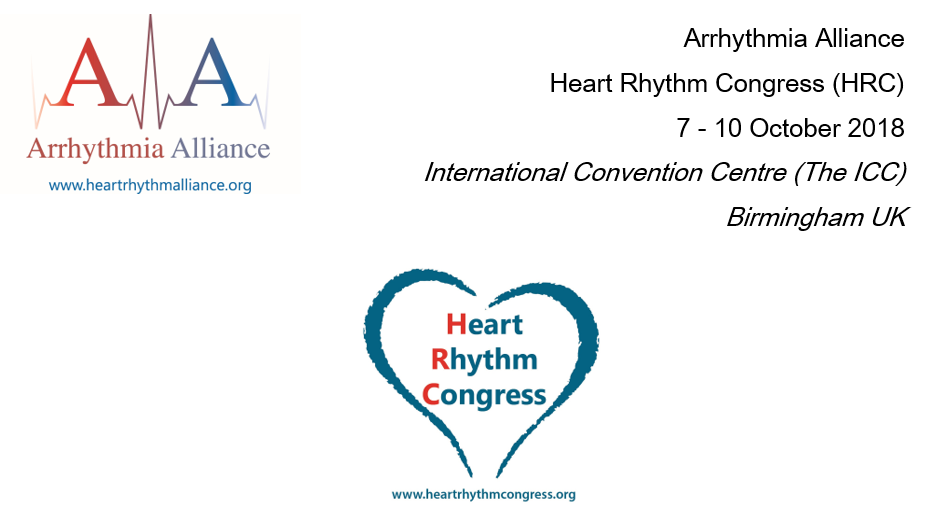 Invoice Address Details (if different from above)
Please tick the appropriate box and if appropriate, select quantity required:Exclusive SponsorshipOn-site AdvertisingE-reach
Cancellation PolicyAll cancellations of sponsorship items should be sent in writing to k.fensom@heartrhythmcongress.org.uk  Cancellation fees of 100% apply once a signed sponsorship application form has been received. By signing this form I confirm I have read and agreed to the policy set out above.Sponsorship Application FormSponsorship Application FormCompany: Company: Contact: Position: Address: Address: Postcode: Country: Telephone: Fax: Email: Email: Contact: Contact: Address: Address: Postcode: Country: Telephone: Email: (✔)ItemPriceDelegate Folders£3000Lanyards£500Delegate Badges £500Notepads & Pens£900Lunch Bags £500(✔)QuantityItemPriceStair Signs£65 per stepExternal Door Graphics - (Max.16 panes)£155 per pane or £80 per stripDirectional Banners £90-£200 (by location)Gobo (new design – includes production & location)£300 per design or £150 for all designs purchased prior to HRC2018n/aMedia Wall SlideFrom £315-£900 (by size & duration)Gallery Banner £750 eachn/aRegistration Desk Headers£855Information Screens£3000 (all screens for 3 days)Mall Monoliths£500 (per slide for 3 days on two screens)Mall Banners£1000 (per pair)n/a7m x 7m Mall Banner£7000(✔)QuantityItemPricen/aPersonalised Email Advertisement £400 per email (Max 4 slots available)Mobile App Advert £500Signature: Date: 